Śląski Park Technologii Medycznych Kardio-Med Silesia Sp. z o. o.ul. M. Curie-Skłodowskiej 10c41-800 ZabrzeNr rej. 4/Z/24								Zabrze, dn. 02.04.2024 r.SPECYFIKACJA ISTOTNYCH WARUNKÓW ZAMÓWIENIAPostępowanie o udzielenia zamówienia na„Dostawa rękawic, środków ochrony indywidualnej oraz odczynników do wykonywania badań”w ramach projektu komercyjnego badania klinicznego – rozwój innowacyjnych rozwiązań terapeutycznych z wykorzystaniem technologii RNABadanie finansowane ze środków budżetu państwa od Agencji Badań Medycznych, numer Projektu 2021/ABM/05/00002Spis treści:Rozdział I	ZamawiającyRozdział II     	Opis przedmiotu ZamówieniaRozdział III	Opis sposobu przygotowania ofertyRozdział IV	Opis sposobu obliczania ceny ofertyRozdział V	Warunki udziału w postępowaniuRozdział VI	Dokumenty wymagane od WykonawcówRozdział VII	Kryteria ocenyRozdział VIII	Termin realizacji zamówieniaRozdział IX     	Składanie ofertRozdział X   	Sposób porozumiewania sięRozdział XI	Termin związania ofertąRozdział XII	Otwarcie, ocena ofert, wybór oferty najkorzystniejszej, unieważnienie postępowaniaRozdział XIII	Osoby upoważnione do kontaktów z WykonawcamiRozdział XIV	Zagadnienia dotyczące umowy Załączniki (1 – 4)załącznik nr 1  formularz ofertyzałącznik nr 2  oświadczenie Wykonawcyzałącznik nr 3  istotne postanowienia umowyzałącznik nr 4.1 – 4.11 	 formularz cenowy/opis przedmiotu zamówienia/parametry techniczne/wymaganiaZAMAWIAJĄCYŚląski Park Technologii Medycznych Kardio-Med Silesia Sp. z o. o.ul. M. Curie-Skłodowskiej 10c, 41-800 ZabrzeTel. 032/ 7050305Strona internetowa: www.kmptm.plAdres e-mail do kontaktów z Zamawiającym: postepowania@kmptm.plOPIS  PRZEDMIOTU  ZAMÓWIENIAPrzedmiotem niniejszego postępowania jest Dostawa rękawic, środków ochrony indywidualnej oraz odczynników do wykonywania badań zgodnie z załącznikami nr 4.1 – 4.11 do SIWZ:Zadanie 1: Odzież ochronna  Zadanie 2: Rękawice ochronneZadanie 3: Akcesoria laboratoryjne – płytki hodowlaneZadanie 4: Akcesoria laboratoryjne – pipety serologiczneZadanie 5: Akcesoria laboratoryjne – workiZadanie 6: Akcesoria laboratoryjne – butelki hodowlaneZadanie 7: Akcesoria laboratoryjne – uchwyty do pipetZadanie 8: Akcesoria laboratoryjne – probówki Zadanie 9: Odczynniki laboratoryjne – aprotyninaZadanie 10: Akcesoria laboratoryjne – kuwetyZadanie 11: Akcesoria laboratoryjne – pipety PasteuraMiejsce realizacji przedmiotu zamówienia: budynek Śląskiego Parku Technologii Medycznych Kardio-Med Silesia Spółka  z o. o.  w Zabrzu ul. M. Curie- Skłodowskiej 10c.KODY CPV:35113400-3 Odzież ochronna i zabezpieczająca18424300-0 Rękawice jednorazowe38437000-7 Pipety i akcesoria laboratoryjne33696500-0 Odczynniki laboratoryjne33696000-5 Odczynniki i środki kontrastoweWykluczamy możliwość składania ofert wariantowych. Zamawiający dopuszcza składanie ofert częściowych, tj. na poszczególne zadania. Wykonawcy mogą składać ofertę wspólnie.Zamawiający dopuszcza realizację zadania przez podwykonawców w zakresie transportu przedmiotu zamówienia.Wykonawca wskaże w ofercie zakres prac wykonywanych przez podwykonawców.Wykonawca ponosi pełną odpowiedzialność za działania podwykonawców.Zamówienie jest finansowane w ramach prowadzonego projektu komercyjnego badania klinicznego – rozwój innowacyjnych rozwiązań terapeutycznych z wykorzystaniem technologii RNA finansowanego ze środków budżetu państwa od Agencji Badań Medycznych, numer Projektu 2021/ABM/05/00002. Zamawiający może unieważnić postępowanie, jeżeli środki pochodzące z ww. Programu, które Zamawiający zamierzał przeznaczyć na sfinansowanie całości lub części zamówienia, nie zostały mu przyznane.III.     OPIS  SPOSOBU  PRZYGOTOWANIA  OFERTYAby oferta mogła brać udział w ocenie powinna spełniać wymogi niniejszej specyfikacji.Oferta składana przez Wykonawcę winna być sporządzona w formie pisemnej.  Ofertę stanowią załączniki: nr 1, nr 2, nr 4.1 – 4.11 oraz inne wymagane SIWZ dokumenty
i oświadczenia woli podpisane przez Wykonawcę.Wykonawca winien spełniać wszystkie warunki wymagane w punkcie V.Oferta winna być podpisana przez osobę upełnomocnioną do reprezentowania Wykonawcy, co musi wynikać z załączonych do oferty dokumentów.Oferta składana przez Wykonawcę winna być sporządzona w języku polskim. Zamawiający dopuszcza złożenie oferty w języku angielskim.Wszystkie kartki Oferty winny być połączone w sposób trwały uniemożliwiający ich wysunięcie się, ponumerowane, a każda kartka podpisana /zgodnie z pkt 5/.Wszelkie poprawki lub zmiany w ofercie winny być podpisane własnoręcznie przez osobę podpisującą ofertę /zgodnie z pkt 5/.Zamawiający poprawia oczywiste omyłki rachunkowe, z uwzględnieniem konsekwencji rachunkowych dokonanych poprawek. Przez oczywiste omyłki rachunkowe Zamawiający rozumie wadliwy wynik działania arytmetycznego przy założeniu, że właściwie podana jest liczba jednostek miar i cena jednostkowa netto.Jeżeli cenę oferty podano rozbieżnie słownie i liczbą lub podano różne ceny w różnych częściach oferty, przyjmuje się, że prawidłowo podano ten zapis, który odpowiada dokonanemu obliczeniu ceny.Zamawiający poprawia w ofercie oczywiste omyłki pisarskie.Zamawiający poprawia w ofercie inne omyłki polegające na niezgodności oferty ze specyfikacją istotnych warunków zamówienia, niepowodujące istotnych zmian w treści oferty - niezwłocznie zawiadamiając o tym wykonawcę, którego oferta została poprawiona.Każdy Wykonawca może złożyć tylko jedną ofertę. Ofertę należy umieścić w kopercie zamkniętej w sposób gwarantujący zachowanie w poufności jej treści.W przypadku składania ofert pisemnych kopertę należy zaadresować na:Śląski Park Technologii Medycznych Kardio-Med Silesia Sp. z o. o.ul. M. Curie-Skłodowskiej 10c41-800 Zabrzeoraz oznaczyć napisem:Oferta do postępowania o udzielenia zamówienia na„Dostawa rękawic, środków ochrony indywidualnej oraz odczynników do wykonywania badań” (4/Z/24)w ramachprojektu komercyjnego badania klinicznego – rozwój innowacyjnych rozwiązań terapeutycznych z wykorzystaniem technologii RNAKoperta musi być również opisana nazwą i adresem Wykonawcy.Zamawiający odrzuca ofertę, jeżeli:jej treść lub forma złożenia nie odpowiada treści specyfikacji istotnych warunków zamówienia (z zastrzeżeniem Rozdziału III pkt 8-10); wykonawca w terminie 3 dni od dnia doręczenia zawiadomienia nie zgodził się na poprawienie omyłki, o której mowa w pkt 11;zawiera błędy w obliczeniu ceny z zastrzeżeniem pkt 8; Wykonawca nie złożył wyjaśnień lub/oraz nie uzupełnił braków oferty we wskazanym terminie; ofertę złożył Wykonawca, w stosunku, do którego otwarto likwidację albo dokonano wykreślenia Wykonawcy z właściwego rejestru;została złożona po upływie terminu składania ofert;została złożona przez Wykonawcę:będącego podmiotem powiązanym kapitałowo z Zamawiającym;będącego podmiotem powiązanym osobowo z Zamawiającym;wobec którego zachodzą w przesłanki wykluczenia z postępowania na podstawie art. 7 ust. 1 ustawy z dnia 13 kwietnia 2022 r. o szczególnych rozwiązaniach w zakresie przeciwdziałania wspieraniu agresji na Ukrainę oraz służących ochronie bezpieczeństwa narodowego (Dz. U. poz. 835);została złożona przez Wykonawcę, który w terminie 3 lat przed datą składania ofert w sposób nienależyty wykonywał dla Zamawiającego zamówienie – co zostało stwierdzone poprzez naliczenie temu Wykonawcy kar umownych, odstąpienie od umowy lub w innej prawnie dopuszczalnej formie stwierdzone zostało nienależyte wykonanie umowy przez tego Wykonawcę.Oferta złożona po terminie zostanie zwrócona Wykonawcy. Wykonawca może zastrzec w ofercie informacje stanowiące TAJEMNICĘ PRZEDSIĘBIORSTWA (wg art. 11 ust. 4 ustawy o zwalczaniu nieuczciwej konkurencji). W tym celu winien:nazwy dokumentów w ofercie stanowiące informacje zastrzeżoną powinny być w wykazie załączników wyróżnione graficznie,dokumenty stanowiące informacje zastrzeżone winny być spięte i włożone w oddzielną nieprzeźroczystą okładkę, wewnątrz okładki winien być spis zawartości podpisany przez wykonawcęzamawiający nie ponosi odpowiedzialności za następstwa spowodowane brakiem właściwego zabezpieczenia w/w informacji.IV. OPIS SPOSOBU OBLICZANIA CENY OFERTYWykonawca w przedstawionej ofercie winien zaoferować cenę kompletną, jednoznaczną
i ostateczną obejmującą wszystkie przewidywane koszty realizacji Przedmiotu zamówienia.Cena oferty powinna być wyrażona w złotych polskich z dokładnością do dwóch miejsc po przecinku.Cena wyrażona w walucie obcej zostanie przeliczona według średniego kursu NBP na dzień składania ofert.Stawki i ceny wymienione przez Wykonawcę w Ofercie nie będą podlegać korektom w trakcie wykonywania kontraktu, z wyjątkiem przypadków wymienionych w istotnych postanowieniach umowy.Przy wyliczeniu ceny przyjmuje się zasadę, że wartość brutto tworzy cena netto powiększona o podatek VAT. V.    WARUNKI UDZIAŁU W POSTĘPOWANIUO udzielenie zamówienia mogą ubiegać się Wykonawcy, którzy złożyli oświadczenie zgodnie z wzorem z załącznika nr 2 tj. potwierdzające, że: Posiadają niezbędną wiedzę i doświadczenie konieczne dla realizacji zamówienia.Dysponują odpowiednim potencjałem technicznym oraz osobami zdolnymi do wykonania zamówienia. Znajdują się w sytuacji ekonomicznej i finansowej umożliwiającej im realizację zamówienia.Oferta złożona przez Wykonawcę, nie podlega odrzuceniu na podstawie postanowień Rozdziału III pkt. 17.5, 17.7. Ocena spełniania warunków udziału w postępowaniu będzie polegała na ocenie czy załączony dokument potwierdza spełnianie warunku udziału w postępowaniu o udzielenie zamówienia czy nie spełnia. W przypadku Wykonawców składających ofertę wspólnie warunki określone w ust. 1 pkt 1-3 Wykonawcy muszą spełnić wspólnie. VI.   DOKUMENTY WYMAGANE OD WYKONAWCÓWZamawiający wymaga złożenia następujących dokumentów:Wypełniony, podpisany przez osobę/y uprawnioną/e do reprezentowania wykonawcy Formularz oferty stanowiący załącznik nr 1;Aktualny odpis z właściwego rejestru lub z centralnej ewidencji i informacji o działalności gospodarczej, wystawiony nie wcześniej niż 6 miesięcy przed upływem terminu składania ofert;Oświadczenie/a Wykonawcy (załącznik nr 2); Wypełniony, podpisany przez osobę uprawnioną do reprezentowania Wykonawcy Formularz cenowy stanowiący odpowiednio Załącznik nr 4.1 – 4.11;Zamawiający zastrzega sobie możliwość wezwania Wykonawcy do przedstawienia folderów/ulotek/katalogów oferowanego przedmiotu zamówienia w terminie 3 dni od przesłania wezwania lub wskazania przez Wykonawcę adresu strony internetowej, z której Zamawiający będzie mógł pobrać aktualne ulotki/foldery/katalogi oferowanego przedmiotu zamówienia.  Niedostarczenie folderów/ulotek/katalogów wymaganych przez Zamawiającego skutkować będzie odrzuceniem oferty.Wykonawcy mogą wspólnie ubiegać się o udzielenie zamówienia, solidarnie odpowiadając za realizację zamówienia. Wówczas Wykonawcy ustanawiają pełnomocnika do reprezentowania ich w postępowaniu o udzielenie zamówienia albo reprezentowania w postępowaniu i zawarcia umowy w sprawie zamówienia publicznego i załączają stosowne pełnomocnictwo do oferty.Zamawiający zwraca się do Wykonawcy o wyjaśnienie niejasności złożonej oferty lub/oraz uzupełnienie braków oferty w określonym przez siebie terminie. Wyjaśnienia i uzupełnienia oferty nie mogą prowadzić do zmiany ceny oferty, z zastrzeżeniem Rozdziału III pkt 8-9.  Uzupełnione dokumenty muszą potwierdzać warunki postawione w SIWZ na dzień uzupełnienia dokumentów.W przypadku gdy Wykonawca dołączy jako załącznik do oferty kopię dokumentu, kopia ta winna być poświadczona za zgodność z oryginałem przez osobę uprawnioną do reprezentowania Wykonawcy. Poświadczenie przez Wykonawcę powinno być opatrzone imienną pieczątką i podpisem osoby upoważnionej, datą i napisem „za zgodność z oryginałem”. W przypadku nieczytelnej kserokopii, zamawiający wezwie Wykonawcę do okazania oryginału dokumentu dla porównania go z przedstawioną nieczytelną kopią.W przypadku Wykonawców składających ofertę wspólnie każdy z Wykonawców musi złożyć oddzielnie dokumenty określone w pkt 1.2 – 1.3.VII. KRYTERIA OCENY OFERTPrzy wyborze i ocenie złożonych Ofert Zamawiający kierować się będzie następującymi kryteriami:Zadanie nr 1: najniższa cenaZadanie nr 2: najniższa cenaZadanie nr 3: najniższa cenaZadanie nr 4: najniższa cenaZadanie nr 5: najniższa cenaZadanie nr 6: najniższa cenaZadanie nr 7: najniższa cenaZadanie nr 8: najniższa cenaZadanie nr 9: najniższa cenaZadanie nr 10: najniższa cenaZadanie nr 11: najniższa cenaKryterium ceny będzie rozpatrywane na podstawie ceny podanej w Formularzu ofertyZamawiający uzna za najkorzystniejszą Ofertę, która uzyska najwyższą ilość punktów za kryteria przyjęte do oceny ofert. VIII. TERMIN REALIZACJI ZAMÓWIENIATermin realizacji zamówienia:Zadanie nr 1: 12 miesięcy od daty zawarcia umowyZadanie nr 2: 12 miesięcy od daty zawarcia umowyZadanie nr 3: 12 miesięcy od daty zawarcia umowyZadanie nr 4: 12 miesięcy od daty zawarcia umowyZadanie nr 5: 12 miesięcy od daty zawarcia umowyZadanie nr 6: 12 miesięcy od daty zawarcia umowyZadanie nr 7: 12 miesięcy od daty zawarcia umowyZadanie nr 8: 12 miesięcy od daty zawarcia umowyZadanie nr 9: 12 miesięcy od daty zawarcia umowyZadanie nr 10: 12 miesięcy od daty zawarcia umowyZadanie nr 11: 12 miesięcy od daty zawarcia umowyIX.    MIEJSCE I TERMIN SKŁADANIA OFERTOferty należy składać w siedzibie Śląskiego Parku Technologii Medycznych Kardio-Med Silesia Sp. z o. o., ul. M. C. Skłodowskiej 10c, 41-800 Zabrze.Termin składania ofert upływa dnia 10.04.2024 r. o godz. 10.00.Oferty złożone po tym terminie zostaną niezwłocznie zwrócone Wykonawcom.Jeżeli oferta wpłynie do Zamawiającego pocztą lub inną drogą (np. pocztą kurierską), o terminie złożenia Oferty decyduje termin dostarczenia Oferty do Zamawiającego, a nie termin np. wysłania Oferty listem poleconym lub złożenia zlecenia dostarczenia oferty pocztą kurierską.Wykonawca ponosi wszelkie koszty związane z przygotowaniem i złożeniem Oferty.Wykonawca może dokonać modyfikacji lub wycofać złożoną Ofertę, jeśli pisemne powiadomienie o tej modyfikacji lub wycofaniu zostanie złożone Zamawiającemu przed upływem terminu składania Ofert.Powiadomienie o modyfikacji lub wycofaniu Oferty przez Wykonawcę winno być sporządzone na piśmie i oznaczone odpowiednio: „Modyfikacja” lub „Wycofanie”.Żadna Oferta nie może być modyfikowana lub wycofana po upływie terminu składania Ofert z zastrzeżeniem Rozdziału III pkt 11 SIWZ.X. SPOSÓB POROZUMIEWANIA SIĘWykonawca może zwracać się pisemnie lub elektronicznie (postepowania@kmptm.pl)
z zapytaniem o wyjaśnienie treści SIWZ.Zamawiający udzieli wyjaśnień niezwłocznie.  Jeżeli udzielone wyjaśnienia doprowadzą do istotnej zmiany specyfikacji, to Zamawiający przedłuża termin składania ofert o czas niezbędny na wprowadzenie zmian w dokumentacji postępowania, podając datę wprowadzenia oraz zakres dokonanych zmian.Zamawiający może również samodzielnie dokonać zmiany specyfikacji z jednoczesnym przedłużeniem terminu składania ofert o czas niezbędny na wprowadzenie zmian w dokumentacji postępowania, podając datę wprowadzenia oraz zakres dokonanych zmian.Zamawiający przewiduje porozumiewanie się z wykonawcami w formie: faksem, mailem, pisemnie.XI. TERMIN ZWIĄZANIA OFERTĄSkładający ofertę pozostaje nią związany przez okres 90 dni.Bieg terminu związania ofertą rozpoczyna się wraz z upływem terminu składania ofert.Zamawiający może zwrócić się do Wykonawcy z wnioskiem o przedłużenie okresu związania oferty o czas nie dłuższy niż 60 dni.Wykonawca może samodzielnie przedłużyć okres związania oferty.XII. OTWARCIE, OCENA OFERT, WYBÓR OFERTY NAJKORZYTNIEJSZEJ, UNIEWAŻNIENIE POSTĘPOWANIAOtwarcie ofert nastąpi dnia 10.04.2024 r. o godz. 10.15 w siedzibie Zamawiającego, w Zabrzu przy ul. M. C. Skłodowskiej 10c z zachowaniem pełnych standardów sanitarnych.Otwarcie ofert jest jawne. Osoby chętne do udziału w otwarciu ofert poinformują o tym fakcie Zamawiającego z co najmniej 24-godzinnym wyprzedzeniem.Podczas otwarcia ofert podawana jest do wiadomości kwota, którą Zamawiający zamierza przeznaczyć na realizację zamówienia oraz nazwy i adresy Wykonawców wraz z cenami ofert.W przypadku, gdy Wykonawca nie uczestniczył w otwarciu ofert Zamawiający prześle, na pisemny wniosek, informację zawierającą nazwy i adresy wykonawców, których oferty zostały otwarte oraz ceny tych ofert.Ocena, porównanie i wybór najkorzystniejszej Oferty ostatecznej będzie przeprowadzone przez Komisję powołaną przez Zamawiającego (w postępowaniach w których jest powołana).Zamawiający może najpierw dokonać oceny ofert, a następnie zbadać, czy Wykonawca, którego Oferta została oceniona jako najkorzystniejsza spełnia warunki udziału w postępowaniu.Wybór Oferty najkorzystniejszej/unieważnienie postępowania podlega zatwierdzeniu przez Zarząd.Jeżeli cena najkorzystniejszej oferty jest wyższa niż kwota, którą Zamawiający może przeznaczyć na realizację zamówienia Zamawiający może unieważnić postępowanie.Jeżeli w postępowaniu nie została złożona żadna oferta lub wszystkie złożone oferty podlegają odrzuceniu Zamawiający unieważnia postępowanie.Informację: o wyborze najkorzystniejszej oferty/unieważnieniu postępowania, wykonawcach, których oferty zostały odrzucone Zamawiający wyśle niezwłocznie po wyborze najkorzystniejszej oferty do uczestników postępowania.Ogłoszenie o wyniku zostanie również umieszczone na stronie internetowej Zamawiającego.XIII. OSOBY UPOWAŻNIONE DO KONTAKTÓW Z WYKONAWCAMIOsobą upoważnioną do kontaktu z Wykonawcami jest: postepowania@kmptm.plXIV.  ZAGADNIENIA DOTYCZĄCE UMOWYIstotne postanowienia jakie zawiera umowa i przewidywane możliwości oraz warunki dokonania w niej zmian zawiera Załącznik nr 3 do SIWZ.Wykonawca jest zobowiązany stawić się w siedzibie Zamawiającego w terminie 3 dni roboczych (pn-pt w godzinach od 8.00 do 16.00) od dnia zawiadomienia o wyborze oferty najkorzystniejszej celem podpisania umowy (jeśli zostanie wezwany przez Zamawiającego).Podpisanie umowy może nastąpić w sposób elektroniczny, jeżeli Wykonawca wyrazi na to zgodę.W przypadku, gdy wybrany Wykonawca nie stawi się zgodnie z pkt 2 Zamawiający ma prawo zawrzeć umowę z Wykonawcą, którego oferta znajduje się na następnym miejscu wg kryteriów oceny ofert.Jeżeli oferta Wykonawców, składających ofertę wspólnie, zostanie uznana za najkorzystniejszą, przed zawarciem umowy w sprawie zamówienia publicznego przedłożą oni na żądanie Zamawiającego umowę regulującą współpracę tych Wykonawców, zawierającą w swojej treści co najmniej następujące postanowienia:zawiązania porozumienia co najmniej na czas nie krótszy niż czas trwania umowy w sprawie zamówienia publicznego,wskazanie Pełnomocnika, jako podmiot dokonujący rozliczeń,postanowienie o wspólnej i solidarnej odpowiedzialności w zakresie realizowanego zamówienia.W sprawach nieunormowanych niniejszą dokumentacją ma zastosowanie:ustawa z dnia 23 kwietnia 1964 r. Kodeks cywilny (Dz. U. z 2023 r. poz. 1610 z późn. zm.);Regulamin udzielania zamówień Zamawiającego dostępny na stronie http://www.kmptm.pl.ZatwierdzamAdam KonkaPrezes Zarządu Śląski Park Technologii Medycznych Kardio-Med Silesia Sp. z o. o.Załącznik nr 1(pieczęć/nazwa Wykonawcy)                                                     	data ..................................FORMULARZ OFERTYW odpowiedzi na ogłoszenie o postępowaniu o udzielenia zamówienia na „Dostawa rękawic, środków ochrony indywidualnej oraz odczynników do wykonywania badań” (4/Z/24) w ramach projektu komercyjnego badania klinicznego – rozwój innowacyjnych rozwiązań terapeutycznych z wykorzystaniem technologii RNA oferujemy wykonanie przedmiotu zamówienia w zakresie objętym Specyfikacją Istotnych Warunków Zamówienia za cenę:Zadanie nr 1cena brutto ………….…….. złotych, stawka VAT ……Słownie cena brutto:………………………………………………………....Zadanie nr 2cena brutto ………….…….. złotych, stawka VAT ……Słownie cena brutto:………………………………………………………....Zadanie nr 3cena brutto ………….…….. złotych, stawka VAT ……Słownie cena brutto:………………………………………………………....Zadanie nr 4cena brutto ………….…….. złotych, stawka VAT ……Słownie cena brutto:………………………………………………………....Zadanie nr 5cena brutto ………….…….. złotych, stawka VAT ……Słownie cena brutto:………………………………………………………....Zadanie nr 6cena brutto ………….…….. złotych, stawka VAT ……Słownie cena brutto:………………………………………………………....Zadanie nr 7cena brutto ………….…….. złotych, stawka VAT ……Słownie cena brutto:………………………………………………………....Zadanie nr 8cena brutto ………….…….. złotych, stawka VAT ……Słownie cena brutto:………………………………………………………....Zadanie nr 9cena brutto ………….…….. złotych, stawka VAT ……Słownie cena brutto:………………………………………………………....Zadanie nr 10cena brutto ………….…….. złotych, stawka VAT ……Słownie cena brutto:………………………………………………………....Zadanie nr 11cena brutto ………….…….. złotych, stawka VAT ……Słownie cena brutto:………………………………………………………....Termin płatności – do 30 dni licząc od dnia otrzymania faktury przez Zamawiającego. Oświadczamy, że spełniamy wszystkie wymagania zawarte w Specyfikacji Istotnych Warunków Zamówienia i przyjmujemy je bez zastrzeżeń oraz, że otrzymaliśmy wszystkie konieczne informacje potrzebne do przygotowania oferty. Oświadczamy, że wszystkie złożone przez nas dokumenty są zgodne z aktualnym stanem prawnym i faktycznym.Oświadczamy, że uważamy się za związanych niniejszą ofertą na czas wskazany w specyfikacji istotnych warunków zamówienia.Oświadczamy, że zawarty w specyfikacji istotnych warunków zamówienia projekt umowy został przez nas zaakceptowany i w przypadku wyboru naszej oferty – deklarujemy gotowość podpisania umowy na warunkach określonych w projekcie umowy stanowiących załącznik nr 3 do SIWZ  w miejscu i terminie wyznaczonym przez Zamawiającego.Oświadczam, że dysponuję dokumentami dopuszczającymi oferowany przedmiot zamówienia do obrotu na terenie kraju (jeżeli dotyczy) i zobowiązuję się do ich dostarczenia na każde wezwanie Zamawiającego, w terminie przez niego wskazanym.Podwykonawcom zlecę nw. zadania:………………………………………..………………………………………..Oświadczam, że ponoszę pełną odpowiedzialność za działania podwykonawców.Oświadczam, że zaoferowany przedmiot zamówienia posiada min. 12 miesięczny termin ważności licząc od daty dostarczenia do siedziby Zamawiającego. Nasz adres e-mail do odbierania korespondencji: ...................................Termin realizacji zamówienia: Zadanie nr 1: 12 miesięcy od daty zawarcia umowyZadanie nr 2: 12 miesięcy od daty zawarcia umowyZadanie nr 3: 12 miesięcy od daty zawarcia umowyZadanie nr 4: 12 miesięcy od daty zawarcia umowyZadanie nr 5: 12 miesięcy od daty zawarcia umowyZadanie nr 6: 12 miesięcy od daty zawarcia umowyZadanie nr 7: 12 miesięcy od daty zawarcia umowyZadanie nr 8: 12 miesięcy od daty zawarcia umowyZadanie nr 9: 12 miesięcy od daty zawarcia umowyZadanie nr 10: 12 miesięcy od daty zawarcia umowyZadanie nr 11: 12 miesięcy od daty zawarcia umowyZałącznikami do niniejszej oferty są:........................................................................................................................................................................................................     ..................................................(podpis upełnomocnionego przedstawiciela)Załącznik nr 2……………………………(pieczęć adresowa/nazwa Wykonawcy)OŚWIADCZENIEI.  Składając ofertę oświadczam, że:Posiadam niezbędną wiedzę i doświadczenie konieczne dla realizacji zamówienia.Dysponuję odpowiednim potencjałem technicznym oraz osobami zdolnymi do wykonania zamówienia. Znajduję się w sytuacji ekonomicznej i finansowej umożliwiającej mi realizację zamówienia.Oferta złożona przez Wykonawcę, którego reprezentuję nie podlega odrzuceniu na podstawie zapisów Rozdziału III pkt. 17.5). Nie jestem podmiotem powiązanym kapitałowo z Zamawiającym.*Nie jestem podmiotem powiązanym osobowo z Zamawiającym.** Nie zachodzą w stosunku do mnie przesłanki wykluczenia z postępowania na podstawie art. 7 ust. 1 ustawy z dnia 13 kwietnia 2022 r. o szczególnych rozwiązaniach w zakresie przeciwdziałania wspieraniu agresji na Ukrainę oraz służących ochronie bezpieczeństwa narodowego (Dz. U. poz. 835)...................................., dn. ........................                         ...........................................................						       (podpis upełnomocnionego przedstawiciela) */** Przez powiązania kapitałowe lub osobowe rozumie się wzajemne powiązania między Zamawiającym lub osobami upoważnionymi do zaciągania zobowiązań w imieniu Zamawiającego lub osobami wykonującymi w imieniu Zamawiającego czynności związane z przeprowadzeniem procedury wyboru wykonawcy a wykonawcą, polegające w szczególności na:uczestniczeniu w spółce jako wspólnik spółki cywilnej lub spółki osobowej,posiadaniu co najmniej 10% udziałów lub akcji, o ile niższy próg nie wynika z przepisów,pełnieniu funkcji członka organu nadzorczego lub zarządzającego, prokurenta, pełnomocnika,pozostawaniu w związku małżeńskim, w stosunku pokrewieństwa lub powinowactwa w linii prostej, pokrewieństwa drugiego stopnia lub powinowactwa drugiego stopnia w linii bocznej lub w stosunku przysposobienia, opieki lub kurateli. Załącznik nr 3Projekt komercyjnego badania klinicznego – rozwój innowacyjnych rozwiązań terapeutycznych z wykorzystaniem technologii RNA(Istotne postanowienia umowy)UMOWA  NR ………/ABM/24zawarta w dniu ………………. 2024 r. w Zabrzu/  pomiędzy:Śląskim Parkiem Technologii Medycznych Kardio-Med Silesia sp. z o. o. z siedzibą w Zabrzu, ul. M. Curie-Skłodowskiej 10c, zarejestrowaną w Rejestrze Przedsiębiorców Krajowego Rejestru Sądowego prowadzonym przez Sąd Rejonowy w Gliwicach, X Wydział Gospodarczy Krajowego Rejestru Sądowego pod numerem KRS 0000396540, NIP 648-276-15-15, REGON: 242742607, o kapitale zakładowym w wysokości 635.600,00 zł, reprezentowaną przez: Adama Konkę – Prezesa Zarządu uprawnionego do samodzielnej reprezentacji spółki, zgodnie z informacją odpowiadającą odpisowi aktualnemu z rejestru przedsiębiorców zwaną dalej „Zamawiającym”,a (w przypadku przedsiębiorcy wpisanego do KRS)(nazwa) ................................................., z siedzibą w ............................... przy ulicy ..............................., NIP: ………, REGON: ……., Kapitał zakładowy: ……....…. wpisaną do rejestru przedsiębiorców prowadzonego przez Sąd Rejonowy ........................ pod numerem KRS: ..............., reprezentowaną przez:……………………………………………..........…………………..…(w przypadku przedsiębiorcy wpisanego do CEIDG)(imię i nazwisko) ............., zam. …………. PESEL: ……… przedsiębiorcą prowadzącym działalność gospodarczą pod firmą .............................. z siedzibą w …..................... przy ulicy ..........................., NIP: ………......., REGON: ……..........,zwanym dalej „Wykonawcą”, zwanymi dalej również osobno „Stroną” lub łącznie „Stronami”, o następującej treści:§ 1.Przedmiot UmowyPrzedmiotem Umowy jest dostawa produktów do wykonywania badań zgodnie z specyfikacją asortymentu zawartą w załączniku nr 4.1 – 4.11 do SIWZ oraz ofertą złożoną w odpowiedzi na postępowanie nr 4/Z/24.Zamawiający ma prawo do niewykorzystania całego Przedmiotu Umowy, a Wykonawcy nie przysługują względem Zamawiającego żadne roszczenia z tego tytułu. Wykonawca oświadcza, że Przedmiot Umowy jest dopuszczony do obrotu i posiada wymagane przepisami prawa certyfikaty, zezwolenia, licencje, atesty i inne dokumenty umożliwiające korzystanie z Przedmiotu Umowy w sposób zgodny z przepisami prawa (jeżeli dotyczy), które zostaną przekazane Zamawiającemu wraz z Przedmiotem Umowy na żądanie Zamawiającego.§ 2.Sposób realizacji UmowyDostawy (w zależności od liczby oraz rodzaju dostaw planowanych zgodnie z Załącznikiem 4.1 – 4.11 w ramach danego Zadania) zostaną zrealizowane/będą realizowane sukcesywnie w terminie:Zadanie nr 1: 21 dni;Zadanie nr 2: 21 dni;Zadanie nr 3: 21 dni;Zadanie nr 4: 21 dni;Zadanie nr 5: 21 dni;Zadanie nr 6: 21 dni;Zadanie nr 7: 21 dni;Zadanie nr 8: 21 dni;Zadanie nr 9: 21 dni;Zadanie nr 10: 21 dni;Zadanie nr 11: 21 dniod dnia przesłania przez Zamawiającego zapotrzebowania za pośrednictwem poczty elektronicznej na adres e-mail przedstawiciela Wykonawcy wskazanego w § 2 ust. 3 Umowy, określającego rodzaj i ilość objętego dostawą asortymentu oraz, ewentualnie, miejsce dostawy. W przypadku braku odmiennego zastrzeżenia w treści zapotrzebowania, o którym mowa w zdaniu poprzedzającym miejscem dostawy jest siedziba Zamawiającego.Daną dostawę uważa się za zrealizowaną w dniu, w którym zamawiana partia asortymentu stanowiącego Przedmiot Umowy zostanie przekazana w siedzibie Zamawiającego przedstawicielowi Zamawiającego wskazanemu w ust. 3 lub innemu wyznaczonemu przez Zamawiającego pracownikowi.Osoba odpowiedzialna za realizację Umowy:po stronie Zamawiającego: ………………, email: …...........;po stronie Wykonawcy: ………………….., email: ……………. .Zmiana przez Strony osób wyznaczonych zgodnie z ust. 3 nie wymaga zawierania aneksu.Wykonawca zobowiązuje się dostarczać Przedmiot Umowy na własny koszt, w opakowaniach posiadających oznaczenie fabryczne, tzn. nazwę wyrobu, datę ważności, nazwę i adres producenta.Wykonawca zobowiązuje się zapewnić transport Przedmiotu Umowy w lodówkach lub zamrażarkach – jeżeli warunki takie wymagane są dla zachowania właściwości Przedmiotu Umowy.W przypadku, gdy z przyczyn niezawinionych przez Wykonawcę nie jest możliwe dostarczenie asortymentu stanowiącego Przedmiot Umowy (wg nazwy handlowej), Wykonawca jest zobowiązany poinformować Zamawiającego o tym fakcie oraz przedstawić wyjaśnienia. Zamawiający, po zapoznaniu się z treścią wyjaśnień, jest uprawniony do żądania:dostarczenia Przedmiotu Umowy;dostarczenia produktu posiadającego właściwości nie gorsze niż asortyment stanowiący Przedmiot Umowy, w terminie wyznaczonym przez Zamawiającego nie dłuższym niż 14 dni.§ 3.CenaZa wykonanie Przedmiotu Umowy Zamawiający zapłaci Wykonawcy wynagrodzenie:Zadanie nr 1: ________ zł brutto (słownie: ____________ );Zadanie nr 2: ________ zł brutto (słownie: ____________ );Zadanie nr 3: ________ zł brutto (słownie: ____________ );Zadanie nr 4: ________ zł brutto (słownie: ____________ );Zadanie nr 5: ________ zł brutto (słownie: ____________ );Zadanie nr 6: ________ zł brutto (słownie: ____________ );Zadanie nr 7: ________ zł brutto (słownie: ____________ );Zadanie nr 8: ________ zł brutto (słownie: ____________ );Zadanie nr 9: ________ zł brutto (słownie: ____________ );Zadanie nr 10: ________ zł brutto (słownie: ____________ );Zadanie nr 11: ________ zł brutto (słownie: ____________ )tj. w łącznej wysokości ___________ brutto, tj. _____________netto (słownie: _____________) + VAT w wysokości ____ %.Zamawiający dopuszcza możliwość zmiany ceny brutto Przedmiotu Umowy, w przypadku zmiany stawki VAT po zawarciu Umowy. Cena netto pozostanie bez zmian. Wynagrodzenie wykonawcy obejmuje: koszty poniesione tytułem wymaganych podatków, opłat i należności celnych z cłem w przypadku produktu sprowadzonego spoza Państw należących do Unii Europejskiej;koszty uzyskania wymaganych przepisami certyfikatów, zezwoleń, licencji, atestów i innych dokumentów niezbędnych do obrotu, dostarczonych zgodnie z § 1 ust. 3 Umowy (jeżeli dotyczy); koszty dostarczenia Przedmiotu Umowy przez Wykonawcę, w tym w szczególności: koszty zabezpieczenia dla potrzeb transportu oraz koszty rozładunku Przedmiotu Umowy;wszystkie koszty konieczne do poniesienia w celu prawidłowej realizacji Umowy.Zapłata ceny nastąpi na podstawie prawidłowo wystawionej faktury na rachunek bankowy Wykonawcy w ciągu 30 dni od daty otrzymania prawidłowo wystawionej faktury. Faktura może zostać przekazana w formie papierowej na adres Zamawiającego lub w formie elektronicznej na adres: biuro@kmptm.pl. W przypadku dostaw realizowanych sukcesywnie, wynagrodzenie za dostarczenie poszczególnych partii asortymentu stanowiącego Przedmiot Umowy będzie wypłacane za każdą zrealizowaną dostawę, na warunkach wynikających z poniższych postanowień.Zamawiający niniejszym zastrzega, iż płatności za realizację przedmiotu umowy będą realizowane ze środków przekazanych Zamawiającemu w Projekcie. Datą zapłaty wynagrodzenia Wykonawcy jest data obciążenia rachunku bankowego Zamawiającego. § 4.Okres obowiązywania UmowyUmowa obowiązuje 12 miesięcy od dnia jej zawarcia lub do wyczerpania kwoty wynagrodzenia Wykonawcy wskazanego w § 3 ust. 1 Umowy w zależności, od tego, które ze zdarzeń nastąpi pierwsze.§ 5.Kary umowneUstala się następujące kary umowne:każdy rozpoczęty dzień zwłoki, w stosunku do uzgodnionego terminu dostawy partii asortymentu – w wysokości 0,1% wynagrodzenia Wykonawcy netto przewidzianego za Zadanie, którego dotyczy zwłoka, a w przypadku, gdy zwłoka przekroczy 5 dni – począwszy od szóstego dnia kara umowna wynosić będzie 0,2% wynagrodzenia Wykonawcy brutto przewidzianego za Zadanie, którego dotyczy zwłoka;w wysokości 0,1% wynagrodzenia Wykonawcy netto za każdy rozpoczęty dzień zwłoki,
w przypadku przekroczenia terminu, o którym mowa w § 8 ust. 2 Umowy;w wysokości 10% wynagrodzenia Wykonawcy netto, o którym mowa w § 3 ust. 1 Umowy,
w przypadku odstąpienia w całości od Umowy z przyczyn leżących po stronie Wykonawcy;Strony mają prawo dochodzenia odszkodowania przewyższającego zastrzeżone kary umowne.Wykonawca wyraża zgodę na potrącanie kar umownych z jakiejkolwiek należności przysługującej mu od Zamawiającego.§ 6.Zmiany UmowyZamawiający przewiduje możliwość zmiany postanowień Umowy w zakresie niezbędnym do jej należytego wykonania, w szczególności, gdy nastąpiła co najmniej jedna z następujących okoliczności:zmiana w obowiązujących przepisach prawa mająca wpływ na Przedmiot Umowy lub warunki realizacji Umowy, skutkująca niemożnością należytego wykonania Przedmiotu Umowy;możliwość dostarczenia asortymentu stanowiącego Przedmiotu Umowy spełniającego wymagania SIWZ, lecz o parametrach korzystniejszych niż asortyment stanowiący Przedmiot Umowy;konieczność zmiany asortymentu stanowiącego Przedmiot Umowy w granicach nieprzekraczających 10 % wartości wynagrodzenia brutto Wykonawcy, o którym mowa w § 3 ust. 1 Umowy; zmiana polityki cenowej przez producenta asortymentu stanowiącego Przedmiot Umowy lub przez Wykonawcę, w sposób korzystny dla Zamawiającego;niewykorzystanie Przedmiotu Umowy w okresie obowiązywania Umowy wskazanym w § 4 Umowy; w takim przypadku termin obowiązywania Umowy może ulec przedłużeniu jednak nie dłużej niż na okres 6 miesięcy;możliwość zmiany terminu realizacji dostawy, o którym mowa w § 2. ust. 1. umowy w przypadku, gdyby dostawa nie mogła nastąpić z przyczyn nieleżących po stronie Wykonawcy, o ile Wykonawca okoliczności te wyjaśni i potwierdzi stosownymi dokumentami.Zmiany Umowy, o których mowa w ust. 1 wymagają zawarcia przez strony aneksu do Umowy w formie pisemnej pod rygorem nieważności.§ 7.Odstąpienie od UmowyZamawiający może odstąpić od Umowy, jeżeli: zostanie otwarta likwidacja Wykonawcy – w terminie 30 dni od daty powzięcia przez Zamawiającego informacji o likwidacji;Wykonawca zostanie wykreślony z właściwego rejestru – w terminie 30 dni od daty powzięcia przez Zamawiającego informacji o wykreśleniu; dostawa asortymentu stanowiącego Przedmiot Umowy lub produktu zastępczego nie zostanie zrealizowana w terminie, o którym mowa w § 2 ust. 6 Umowy – w terminie 30 dni od dnia stwierdzenia przez Zamawiającego tej okoliczności;w sytuacji naruszenia przez Wykonawcę zakazu, o którym mowa w § 9 Umowy – w terminie 30 dni od dnia stwierdzenia przez Zamawiającego tej okoliczności w sytuacji naruszenia przez Wykonawcę zakazu, o którym mowa w § 9 Umowy – w terminie 30 dni od dnia stwierdzenia przez Zamawiającego tej okoliczności.Zamawiający poweźmie wiadomość o zaistnieniu zmiany okoliczności powodującej, że wykonanie umowy nie leży w interesie Zamawiającego, czego nie można było przewidzieć w chwili zawarcia umowy – w terminie 30 dni od dnia powzięcia tej informacji przez Zamawiającego;w przypadku, gdy Zamawiający poweźmie wiedzę, przed upływem terminu realizacji określonej dostawy, że nie ona zostanie zrealizowana przez Wykonawcę – w terminie 30 dni od dnia, gdy Zamawiający uzyska informację w tym zakresie.Odstąpienie od Umowy wymaga zachowania formy pisemnej pod rygorem nieważności.Odstąpienie od Umowy wywołuje skutek ex tunc lub ex nunc, w zależności od wyboru Zamawiającego.Odstąpienie od Umowy w odniesieniu do niewykonanej części Umowy nie wyłącza ani nie ogranicza prawa do żądania zapłaty kar umownych za odstąpienie od Umowy oraz kar umownych dotyczących zdarzeń, które nastąpiły przed odstąpieniem od Umowy.§ 8.Odpowiedzialność za wadyWykonawca jest odpowiedzialny względem Zamawiającego, jeżeli asortyment stanowiący Przedmiot Umowy ma wady zmniejszające jego wartość lub użyteczność ze względu na cel określony w Umowie lub wynikający z przeznaczenia rzeczy, albo jeżeli dostarczony asortyment stanowiący Przedmiot Umowy nie ma właściwości, które posiadać powinien, w szczególności termin jego ważności wygasa przed upływem 12 miesięcy od dnia od daty dostarczenia do siedziby Zamawiającego lub został wydany w stanie niezupełnym.W razie odebrania asortymentu stanowiącego Przedmiot Umowy i stwierdzenia w odebranym asortymencie nadającej się do usunięcia wady albo stwierdzenia takiej wady Zamawiający może żądać usunięcia wady lub usterki, wyznaczając Wykonawcy odpowiedni termin, nie krótszy niż 21 dni.Po bezskutecznym upływie terminu wyznaczonego na usunięcie wad, Zamawiający może powierzyć ich usunięcie na koszt Wykonawcy osobie trzeciej.Strony ustalają, że wszelkie koszty poniesione przez Zamawiającego w związku z wykonaniem zastępczym Zamawiający może potrącić z wynagrodzenia Wykonawcy bez uprzedniego wezwania do zapłaty, na co Wykonawca wyraża zgodę.W przypadku dostarczenia asortymentu, który zawiera wady niepodlegające usunięciu bądź którego termin ważności wygaśnie przed upływem 12 miesięcy od dnia dostarczenia do siedziby Zamawiającego, Zamawiający będzie uprawniony do żądania dostarczenia nowego asortymentu, którego niedostarczenie w wyznaczonym terminie będzie uprawniało Zamawiającego do naliczenia kary umownej, o której mowa w § 5 ust. 1 pkt 1 Umowy.§ 9.Cesja wierzytelności oraz prawo potrąceniaWykonawca nie jest uprawniony do przeniesienia praw i zobowiązań z tytułu Umowy bez uzyskania pisemnej (pod rygorem nieważności) zgody drugiej Strony, ani regulowania zobowiązań w drodze kompensaty. § 10.Postanowienia końcoweWszelkie spory wynikające z realizacji Umowy rozstrzygane będą przez sąd właściwy miejscowo ze względu na siedzibę Zamawiającego.Umowa sporządzona została w dwóch jednobrzmiących egzemplarzach, po jednym egzemplarzu dla każdej ze Stron/w jednym egzemplarzu, w formie elektronicznej.W zakresie nieuregulowanym postanowieniami Umowy zastosowanie znajdą powszechnie obowiązujące przepisy, w szczególności przepisy ustawy z dnia 23 kwietnia 1964 r. – Kodeks cywilny.Wszelkie zmiany niniejszej Umowy wymagają formy pisemnej lub elektronicznej, pod rygorem nieważności.Wykonawca: 	                                    				 	   Zamawiający:Załącznik nr 4.1Zadanie 1. Odzież ochronna ………………………………………………Podpis Wykonawcy Załącznik nr 4.2Zadanie 2. Rękawice ochronne………………………………………………Podpis Wykonawcy Załącznik nr 4.3Zadanie 3. Akcesoria laboratoryjne – płytki hodowlane………………………………………………Podpis Wykonawcy Załącznik nr 4.4Zadanie 4. Akcesoria laboratoryjne – pipety serologiczne………………………………………………Podpis Wykonawcy Załącznik nr 4.5Zadanie 5. Akcesoria laboratoryjne – worki………………………………………………Podpis Wykonawcy Załącznik nr 4.6Zadanie 6. Akcesoria laboratoryjne – butelki hodowlane………………………………………………Podpis Wykonawcy Załącznik nr 4.7Zadanie 7. Akcesoria laboratoryjne – uchwyty do pipet………………………………………………Podpis Wykonawcy Załącznik nr 4.8Zadanie 8. Akcesoria laboratoryjne – probówki………………………………………………Podpis Wykonawcy Załącznik nr 4.9Zadanie 9. Odczynniki laboratoryjne – aprotynina………………………………………………Podpis Wykonawcy Załącznik nr 4.10Zadanie 9. Akcesoria laboratoryjne – kuwety………………………………………………Podpis Wykonawcy Załącznik nr 4.11Zadanie 11. Akcesoria laboratoryjne – pipety Pasteura………………………………………………Podpis Wykonawcy 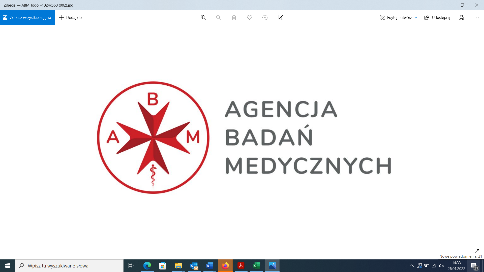 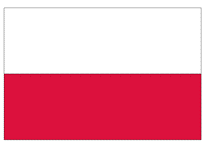 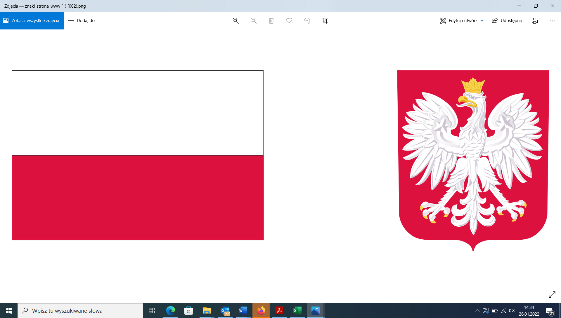 Lp.NazwaIlośćszt.Cena jednostkowa  netto PLN(za 1 opak./szt.)Stawka VATWartość netto(ilość opak./szt./szt.  x cena jedn. opak.)Wartość bruttoOkreślenie oferowanego przedmiotu zamówienia (min. Nazwa Producenta i nr katalogowy)1Komplet zabiegowy złożony z bluzy i spodni wykonany z materiału typu SMS. Gramatura 35g/m2. Kolor niebieski. Bluza z krótkim rękawem, z dekoltem V wykończonym lamówką, wyposażone w 3 kieszenie. Spodnie posiadają w pasie troki do wiązania. Komplet spełnia normę EN 13795-2 (2019) w zakresie: wymagania standardowe. Rozmiar S3002Komplet zabiegowy złożony z bluzy i spodni wykonany z materiału typu SMS. Gramatura 35g/m2. Kolor niebieski. Bluza z krótkim rękawem, z dekoltem V wykończonym lamówką, wyposażone w 3 kieszenie. Spodnie posiadają w pasie troki do wiązania. Komplet spełnia normę EN 13795-2 (2019) w zakresie: wymagania standardowe. Rozmiar M4003Komplet zabiegowy złożony z bluzy i spodni wykonany z materiału typu SMS. Gramatura 35g/m2. Kolor niebieski. Bluza z krótkim rękawem, z dekoltem V wykończonym lamówką, wyposażone w 3 kieszenie. Spodnie posiadają w pasie troki do wiązania. Komplet spełnia normę EN 13795-2 (2019) w zakresie: wymagania standardowe. Rozmiar L3504Komplet zabiegowy złożony z bluzy i spodni wykonany z materiału typu SMS. Gramatura 35g/m2. Kolor niebieski. Bluza z krótkim rękawem, z dekoltem V wykończonym lamówką, wyposażone w 3 kieszenie. Spodnie posiadają w pasie troki do wiązania. Komplet spełnia normę EN 13795-2 (2019) w zakresie: wymagania standardowe. Rozmiar XL505Kombinezon ochronny z kapturem oraz zintegrowanymi osłonami na buty przeznaczony do pracy w pomieszczeniach czystych klasy C wg GMP. Jałowy.- Spełnia wymagania dla środków ochrony indywidualnej kategorii III zgodnie z dyrektywą UE 89/686/EEC.Spełnia wymagania odzieży ochronnej dla:Typ 6 - Odporność na opryskanie cieczą - badanie wg normy EN 13034:2005 + A1:2009.Typ 5 - Odporność na przeciek drobnych cząstek aerozoli do wnętrza ubioru - badanie wg normy EN 13982-1:2004.-Wykonany z materiału o wadze powierzchniowej poniżej 45 g/m2-Pakowany pojedynczo w osobnym woreczku Rozmiar S.2006Kombinezon ochronny z kapturem oraz zintegrowanymi osłonami na buty przeznaczony do pracy w pomieszczeniach czystych klasy C wg GMP. Jałowy.- Spełnia wymagania dla środków ochrony indywidualnej kategorii III zgodnie z dyrektywą UE 89/686/EEC.Spełnia wymagania odzieży ochronnej dla:Typ 6 - Odporność na opryskanie cieczą - badanie wg normy EN 13034:2005 + A1:2009.Typ 5 - Odporność na przeciek drobnych cząstek aerozoli do wnętrza ubioru - badanie wg normy EN 13982-1:2004-Wykonany z materiału o wadze powierzchniowej poniżej 45 g/m2-Pakowany pojedynczo w osobnym woreczku Rozmiar M.3007Kombinezon ochronny z kapturem oraz zintegrowanymi osłonami na buty przeznaczony do pracy w pomieszczeniach czystych klasy C wg GMP. Jałowy.- Spełnia wymagania dla środków ochrony indywidualnej kategorii III zgodnie z dyrektywą UE 89/686/EEC.Spełnia wymagania odzieży ochronnej dla: Typ 6 - Odporność na opryskanie cieczą - badanie wg normy EN 13034:2005 + A1:2009. Typ 5 - Odporność na przeciek drobnych cząstek aerozoli do wnętrza ubioru - badanie wg normy EN 13982-1:2004. -Wykonany z materiału o wadze powierzchniowej poniżej 45 g/m2. -Pakowany pojedynczo w osobnym woreczku. Rozmiar L.250Razem:Razem:Razem:Razem:Razem:-Lp.NazwaIlośćopak.Cena jednostkowa  netto PLN(za 1 opak./szt.)Stawka VATWartość netto(ilość opak./szt./szt.  x cena jedn. opak.)Wartość bruttoOkreślenie oferowanego przedmiotu zamówienia (min. Nazwa Producenta i nr katalogowy)1Jednorazowe, niejałowe rękawice diagnostyczne/laboratoryjne przeznaczone do jednorazowego użytku. Wykonane z nitrylu, bezpudrowe, wnętrze rękawic nie zawiera pudru, końcówki palców teksturowane, uniwersalne na prawą i lewą dłoń. Test przepuszczalności wody - AQL 1.0  lub AQL 1.5. Wyrób medyczny – klasa I. Spełniają wymagania  Europejskiej Dyrektywy o Wyrobach Medycznych 93/42/EEC oraz  Europejskiej Dyrektywy o Środkach Ochrony indywidualnej 89/686/EEC , środek ochrony indywidualnej - kategoria III. 1op.=100 szt. Rozmiar XS.102Jednorazowe, niejałowe rękawice diagnostyczne/laboratoryjne przeznaczone do jednorazowego użytku. Wykonane z nitrylu, bezpudrowe, wnętrze rękawic nie zawiera pudru, końcówki palców teksturowane, uniwersalne na prawą i lewą dłoń. Test przepuszczalności wody - AQL 1.0  lub AQL 1.5. Wyrób medyczny – klasa I. Spełniają wymagania  Europejskiej Dyrektywy o Wyrobach Medycznych 93/42/EEC oraz  Europejskiej Dyrektywy o Środkach Ochrony indywidualnej 89/686/EEC , środek ochrony indywidualnej - kategoria III. 1op.=100 szt. Rozmiar S.1003Jednorazowe, niejałowe rękawice diagnostyczne/laboratoryjne przeznaczone do jednorazowego użytku. Wykonane z nitrylu, bezpudrowe, wnętrze rękawic nie zawiera pudru, końcówki palców teksturowane, uniwersalne na prawą i lewą dłoń. Test przepuszczalności wody - AQL 1.0  lub AQL 1.5. Wyrób medyczny – klasa I. Spełniają wymagania  Europejskiej Dyrektywy o Wyrobach Medycznych 93/42/EEC oraz  Europejskiej Dyrektywy o Środkach Ochrony indywidualnej 89/686/EEC , środek ochrony indywidualnej - kategoria III. 1op.=100 szt. Rozmiar M.1004Jednorazowe, niejałowe rękawice diagnostyczne/laboratoryjne przeznaczone do jednorazowego użytku. Wykonane z nitrylu, bezpudrowe, wnętrze rękawic nie zawiera pudru, końcówki palców teksturowane, uniwersalne na prawą i lewą dłoń. Test przepuszczalności wody - AQL 1.0  lub AQL 1.5. Wyrób medyczny – klasa I. Spełniają wymagania  Europejskiej Dyrektywy o Wyrobach Medycznych 93/42/EEC oraz  Europejskiej Dyrektywy o Środkach Ochrony indywidualnej 89/686/EEC , środek ochrony indywidualnej - kategoria III. 1op.=100 szt. Rozmiar L.1005Jednorazowe, niejałowe rękawice diagnostyczne/laboratoryjne przeznaczone do jednorazowego użytku. Wykonane z nitrylu, bezpudrowe, wnętrze rękawic nie zawiera pudru, końcówki palców teksturowane, uniwersalne na prawą i lewą dłoń. Test przepuszczalności wody - AQL 1.0  lub AQL 1.5. Wyrób medyczny – klasa I. Spełniają wymagania  Europejskiej Dyrektywy o Wyrobach Medycznych 93/42/EEC oraz  Europejskiej Dyrektywy o Środkach Ochrony indywidualnej 89/686/EEC , środek ochrony indywidualnej - kategoria III. 1op.=100 szt. Rozmiar XL10Razem:Razem:Razem:Razem:Razem:-Lp.NazwaIlośćSzt.Cena jednostkowa  netto PLN(za 1 opak./szt.)Stawka VATWartość netto(ilość opak./szt./szt.  x cena jedn. opak.)Wartość bruttoOkreślenie oferowanego przedmiotu zamówienia (min. Nazwa Producenta i nr katalogowy)1Sterylne płytki 96-dołkowe z pokrywką, płaskodenne, naczynie przeznaczone do hodowli komórkowych, pakowane pojedynczo.100Lp.NazwaIlośćopak.Cena jednostkowa  netto PLN(za 1 opak./szt.)Stawka VATWartość netto(ilość opak./szt./szt.  x cena jedn. opak.)Wartość bruttoOkreślenie oferowanego przedmiotu zamówienia (min. Nazwa Producenta i nr katalogowy)1Pipety serologiczne, sterylne, pakowane pojedynczo. Wykonane z polistyrenu. Posiadają wyraźną, dwukierunkową skalę oraz zatyczkę z bawełnianej waty. Objętość 50 ml, 100 szt.22Pipety serologiczne, sterylne, pakowane pojedynczo. Wykonane z polistyrenu. Posiadają wyraźną, dwukierunkową skalę oraz zatyczkę z bawełnianej waty. Objętość 25 ml, 200 szt.23Pipety serologiczne, sterylne, pakowane pojedynczo. Wykonane z polistyrenu. Posiadają wyraźną, dwukierunkową skalę oraz zatyczkę z bawełnianej waty. Objętość 10 ml, 200 szt.54Pipety serologiczne, sterylne, pakowane pojedynczo. Wykonane z polistyrenu. Posiadają wyraźną, dwukierunkową skalę oraz zatyczkę z bawełnianej waty. Objętość 5 ml, 200 szt.5Razem:Razem:Razem:Razem:Razem:-Lp.NazwaIlośćOpak.Cena jednostkowa  netto PLN(za 1 opak./szt.)Stawka VATWartość netto(ilość opak./szt./szt.  x cena jedn. opak.)Wartość bruttoOkreślenie oferowanego przedmiotu zamówienia (min. Nazwa Producenta i nr katalogowy)1Worki na odpady 20x30 cm, wykonane z PP. 1 op. = 100 szt. Produkt o numerze katalogowym 86.1197 – nie gorszy lub równoważny.40Lp.NazwaIlośćOpak.Cena jednostkowa  netto PLN(za 1 opak./szt.)Stawka VATWartość netto(ilość opak./szt./szt.  x cena jedn. opak.)Wartość bruttoOkreślenie oferowanego przedmiotu zamówienia (min. Nazwa Producenta i nr katalogowy)1Butelki do hodowli komórkowych, T75 sterylne, wykonane z polistyrenu, nakrętka z filtrem/wentylowana, powierzchnia hodowli 75 cm2, adhezyjne, z ukośną szyjką, 1 op. = 5 szt.30Lp.NazwaIlośćSzt.Cena jednostkowa  netto PLN(za 1 opak./szt.)Stawka VATWartość netto(ilość opak./szt./szt.  x cena jedn. opak.)Wartość bruttoOkreślenie oferowanego przedmiotu zamówienia (min. Nazwa Producenta i nr katalogowy)1Pojedyncze uchwyty do pipet Eppendorf Research Plus, do montażu ściennego. Produkt Eppendorf 3116000112 – nie gorszy lub równoważny.32Pojedynczy uchwyt do pipety Eppendorf Multipette M4, do montażu ściennego. Produkt Eppendorf 3116000147 – nie gorszy lub równoważny.1Razem:Razem:Razem:Razem:Razem:-Lp.NazwaIlośćOpak.Cena jednostkowa  netto PLN(za 1 opak./szt.)Stawka VATWartość netto(ilość opak./szt./szt.  x cena jedn. opak.)Wartość bruttoOkreślenie oferowanego przedmiotu zamówienia (min. Nazwa Producenta i nr katalogowy)1Probówki typu eppendorf do stosowania w biologii molekularnej, wykonane z PP, z płaskim wieczkiem, wolne od nukleaz (Rnazy oraz Dnazy) z zintegrowanym zamknięciem, wolne od pirogenów i inhibitorów PCR, endotoksyn, ATP, nie mutagenne 0,2ml, 1 opakowanie = 500 sztuk.4Lp.NazwaIlośćOpak.Cena jednostkowa  netto PLN(za 1 opak./szt.)Stawka VATWartość netto(ilość opak./szt./szt.  x cena jedn. opak.)Wartość bruttoOkreślenie oferowanego przedmiotu zamówienia (min. Nazwa Producenta i nr katalogowy)1Aprotynina - 1 mg, czystość > 97%, pochodząca z bydlęcych płuc z możliwością użycia w hodowli komórkowej. Producent zobowiązuje się do przedstawienia certyfikatu analizy aktywności dostarczonego produktu. Produkt A6106-1MG – nie gorszy lub równoważny.1Lp.NazwaIlośćOpak.Cena jednostkowa  netto PLN(za 1 opak./szt.)Stawka VATWartość netto(ilość opak./szt./szt.  x cena jedn. opak.)Wartość bruttoOkreślenie oferowanego przedmiotu zamówienia (min. Nazwa Producenta i nr katalogowy)1Kuwety UV, jednorazowe, z tworzywa sztucznego; wysoka odporność chemiczna. Odpowiednie do fotometrycznych oznaczeń białek, ssDNA, dsDNA, RNA i oligonukleotydów w zakresie UV; obj. próbek rzędu 70µL - 850µL; zakres pomiaru: 220 - 900nm; 1 op.=100szt.5Lp.NazwaIlośćOpak.Cena jednostkowa  netto PLN(za 1 opak./szt.)Stawka VATWartość netto(ilość opak./szt./szt.  x cena jedn. opak.)Wartość bruttoOkreślenie oferowanego przedmiotu zamówienia (min. Nazwa Producenta i nr katalogowy)1Szklane pipety Pasteura, wykonane z wysokogatunkowego szkła, dł. 150mm, 1op.=250szt.62Szklane pipety Pasteura, wykonane z wysokogatunkowego szkła, dł. 230mm, 1op.=250szt.1Razem:Razem:Razem:Razem:Razem:-